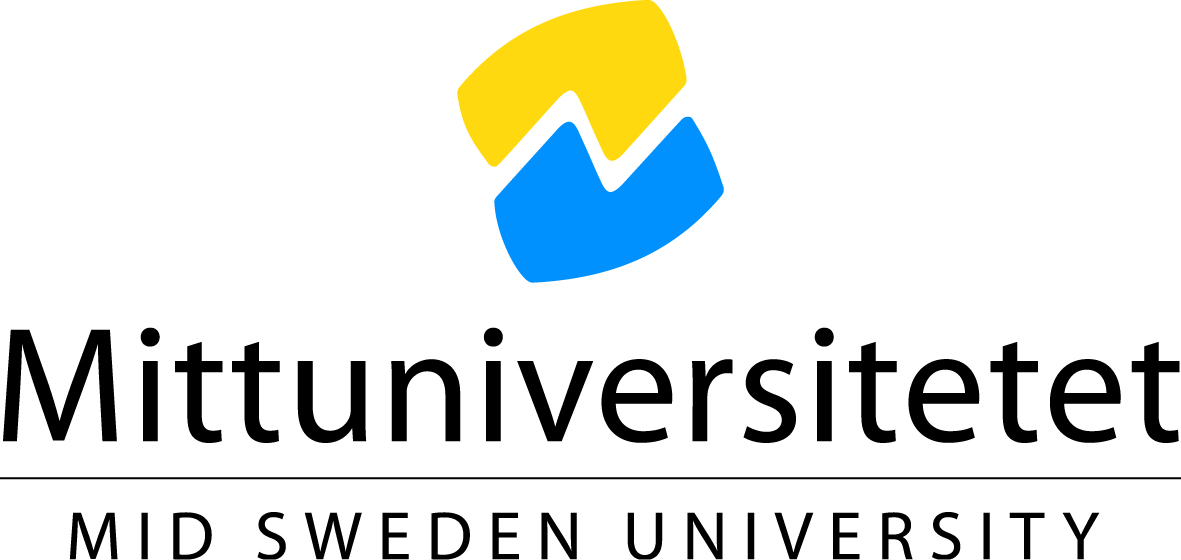 Course:
Unit Processes in PulpingCourse leaders: Prof. Per Engstrand and Dr Jan-Erik BergDate: 2021-10-11--15Place: Mid Sweden University, Campus SundsvallPrincipal lecturers: Dr Jan-Erik Berg	Miun	jan-erik.berg@miun.se 	(JEB)M.Sc. Jörgen Bergström	SCA	jorgen.bergstrom@sca.com 	(JB)Lic. Maria Boman	SCA	maria.boman@sca.com 	(MB)Docent Birgitta Engberg	Miun	birgitta.engberg@miun.se 	(BE)Prof. Per Engstrand	Miun	per.engstrand@miun.se 	(PE)Dr Olof Ferritsius	Miun	olof.ferritsius@miun.se 	(OF)Prof. Juha Fiskari	Miun	juha.fiskari@miun.se 	(JF)Prof. Per Gradin 	Miun 	per.gradin@miun.se	(PG)Prof. Gunnar Henriksson	KTH	ghenrik@kth.se 	(GH)Dr Mats Rundlöf 	Capisco	mats@capisco.se 	(MR)Prof. Mikael Lindström	KTH	mil@kth.se  	(ML)Lic. Anders Nilsson 	Frontway 	anders.nilsson@frontway.se 	(AN)Prof. Magnus Paulsson 	Nouryon 	magnus.paulsson@nouryon.com 	(MP) Dr Erik Persson 	Miun	erik.persson@miun.se 	(EP) Dr Gunilla Pettersson 	Miun	gunilla.pettersson@miun.se 	(GP) Lic. Christer Sandberg 	Holmen 	christer.sandberg@holmen.com 	(CS)Monday 13.00 – 18.00Tuesday 08.15 – 17.00, incl. lunchWednesday 08.30-17.00, dinner at 18.00Thursday 08.15 – 11.30, 12.45-18.00Friday 08.15-12.30Lecture/laboratory no; SubjectLecturerLecture hall: Miun 13.00-14.15 Introduction to mechanical pulping technology1.5 h PE14.30-16.00 Wood raw material and morphology2 h EPCoffee break16.15-17.00 Wood handling1 h EP17.15 – 18.00 Chipping      1 h PGLecture/laboratory no; SubjectLecture/laboratory no; SubjectLecture/laboratory no; SubjectLecture/laboratory no; SubjectLecture/laboratory no; SubjectLecture/laboratory no; SubjectLecture/laboratory no; SubjectLecture/laboratory no; SubjectLecture/laboratory no; SubjectLecture/laboratory no; SubjectLecturerLecture hall: SCA – MiunLecture hall: SCA – MiunLecture hall: SCA – MiunLecture hall: SCA – MiunLecture hall: SCA – MiunLecture hall: SCA – MiunLecture hall: SCA – MiunLecture hall: SCA – MiunLecture hall: SCA – MiunLecture hall: SCA – Miun08.15-09.45 Mechanical fibre separation and refining2 h PE/JEB2 h PE/JEB2 h PE/JEB2 h PE/JEB2 h PE/JEB2 h PE/JEB2 h PE/JEBCoffee breakCoffee breakCoffee breakCoffee break10.15 –11.45 Optical properties of paper2h MR2h MR2h MR2h MR2h MR2h MR2h MRLunch 13.15-14.45 Peroxide and dithionite bleaching chemistry. Brightness reversion 13.15-14.45 Peroxide and dithionite bleaching chemistry. Brightness reversion 2 h MP2 h MP2 h MP2 h MP2 h MP2 h MP2 h MPCoffee breakCoffee breakCoffee breakCoffee break15.15-16.00 New aspects of paper strength	1 h PE/GP	1 h PE/GP	1 h PE/GP	1 h PE/GP	1 h PE/GP16.15-17.00 Modelling the material flow in a refiner16.15-17.00 Modelling the material flow in a refiner16.15-17.00 Modelling the material flow in a refiner	1 h BE	1 h BELecture/laboratory no; SubjectLecture/laboratory no; SubjectLecturerLecturerLecturerLecturerLecturerLecture hall: Östrand Pulp MillLecture hall: Östrand Pulp Mill08.30 Selection of seminar topics 08.30 Selection of seminar topics To be selected from a list of topics. Literature for teamwork is suggested. Results from these studies are presented (15-20 min) in a separate seminar for that to be decided.To be selected from a list of topics. Literature for teamwork is suggested. Results from these studies are presented (15-20 min) in a separate seminar for that to be decided.0.5 h ML/JEB0.5 h ML/JEB0.5 h ML/JEB0.5 h ML/JEB0.5 h ML/JEB09.00-10.00 Introduction to chemical pulping technology09.00-10.00 Introduction to chemical pulping technology1.5 h ML1.5 h ML1.5 h ML10.30-12.00 Chemical fibre separation10.30-12.00 Chemical fibre separation2 h ML2 h ML2 h ML2 h ML2 h ML12.00 Lunch at Östrand12.00 Lunch at Östrand12.00 Lunch at Östrand12.00 Lunch at Östrand13.15 –15.15 Presentation of and visit to Östrand chemical pulp mill13.15 –15.15 Presentation of and visit to Östrand chemical pulp mill13.15 –15.15 Presentation of and visit to Östrand chemical pulp mill13.15 –15.15 Presentation of and visit to Östrand chemical pulp millMB / JBMB / JB15.45 -17.00 Bleaching of chemical pulp 15.45 -17.00 Bleaching of chemical pulp 15.45 -17.00 Bleaching of chemical pulp 15.45 -17.00 Bleaching of chemical pulp 2 h MB2 h MB18.00 Dinner18.00 Dinner18.00 DinnerLecture/laboratory no; SubjectLecture/laboratory no; SubjectLecture/laboratory no; SubjectLecture/laboratory no; SubjectLecturerLecturerLecturerLecturerLecture hall: MiunLecture hall: MiunLecture hall: MiunLecture hall: Miun08.15-09.45 Chemical pulp quality aspects and paper products08.15-09.45 Chemical pulp quality aspects and paper products08.15-09.45 Chemical pulp quality aspects and paper products2h ML2h ML2h MLCoffee breakCoffee breakCoffee breakCoffee break10.00 -11.30 Energy use in pulping 10.00 -11.30 Energy use in pulping 2 h GH2 h GH2 h GHLunchLunchLunchLunch12.45-14.15 Control and simulation in pulping12.45-14.15 Control and simulation in pulping2 h AN2 h AN2 h ANCoffee breakCoffee breakCoffee breakCoffee break14.30-16.00 Sulhite pulping and bioproducts from chemical 	pulping processes14.30-16.00 Sulhite pulping and bioproducts from chemical 	pulping processes2 h JF 2 h JF 2 h JF 16.15-18.00 Fractionation and screening16.15-18.00 Fractionation and screening    2 h CS    2 h CS    2 h CSLecture/laboratory no; SubjectLecture/laboratory no; SubjectLecturerLecture hall: MiunLecture hall: Miun08.15-09.45 Water use and treatment in pulping2 h PE2 h PE2 h PE10.15-12.00 Mechanical pulp quality aspects and paper products10.15-12.00 Mechanical pulp quality aspects and paper products2 h OF12.00-12.30 Selection of seminar topics (teamwork, 2-3 members/team)12.00-12.30 Selection of seminar topics (teamwork, 2-3 members/team)0.5 h PE/JEBTo be selected from a list of topics. Literature for the teamwork is suggested. The results from these studies are presented (15-20 min) in a separate seminar. The date for that to be decided.To be selected from a list of topics. Literature for the teamwork is suggested. The results from these studies are presented (15-20 min) in a separate seminar. The date for that to be decided.